Факультет «Дизайн середовища» Спеціальність «Дизайн середовища» 4 курс заочна форма навчанняДисципліна «Конструювання обладнання»Викладач: професор Бондаренко І.В. (bondirra@gmail.com) Офіційним каналом комунікації з викладачами є електронні листи  (тільки у робочі дні з 9.00 до 16.20).Роботи у електронному вигляді у JPG- форматі надіслати викладачу до 24.04.2020 р..         Назва файлу – прізвище студента. Дата перегляду 25.04.2020р. 1 завдання «Конструктивне рішення підвісної стелі»Викреслити план та розрізи підвісної стелі. Вказати розміри та матеріали. Розробити пропозиції щодо двох конструктивних вузлів до об’єкту. Приклад наведено нижче2 завдання «Креслення вихідної документації щодо конструктивного рішення обладнання інтер’єру до дипломного проектування»Обрати об’єкт зі своєї проектної пропозиції до дипломної роботи для розробки конструктивного рішення (підвісна стеля, перегородка, стійка адміністратора тощо). Викреслити вид, план та розрізи обраного об’єкту до дипломного проекту. Вказати розміри та матеріали.Креслення виконуються на форматі А2 із дотриманням правил технічного креслення (відповідні до зображень товщини ліній, умовні позначення матеріалів на  вузлах тощо)Список літератури:Види натяжних стель https://lerua.com.ua/uk/pro-steli/455-vidy-natjazhnyh-potolkovВиди стель з гіпсокартону: особливості конструкцій http://vashahata.com.ua/vidi-stel-z-gipsokartonu-osoblivosti-konstruktsij/Касетні стелі http://xaltyre.net/statti_potolki_kasetnue_ua.phpПідвісні стелі: касетні, модульні, рейкові http://lvivbud.com.ua/articles/3769/Підвісні стелі: основні вимоги до конструкції https://blog.mehbud.com.ua/uk/ceilings/pidvisni-steli-osnovni-vimogi-do-konstrukcii/Стелі з гіпсокартону, підвісні потолки з гіпсокартону https://www.siniat.ua/uk-ua/news-blog/populiarni-materialy/steli-z-gipsokartonu-svoimy-rukamy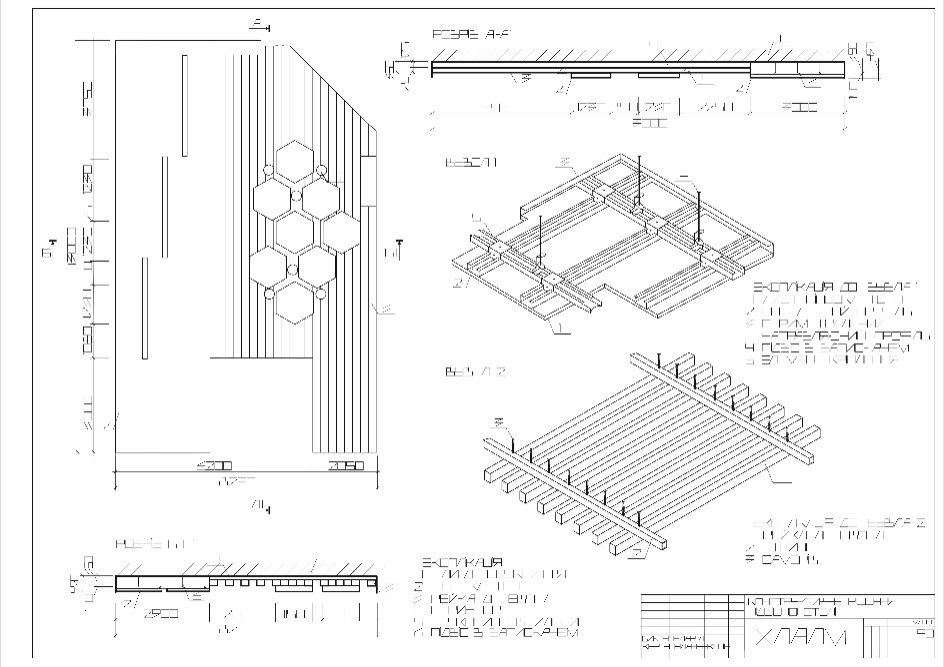 